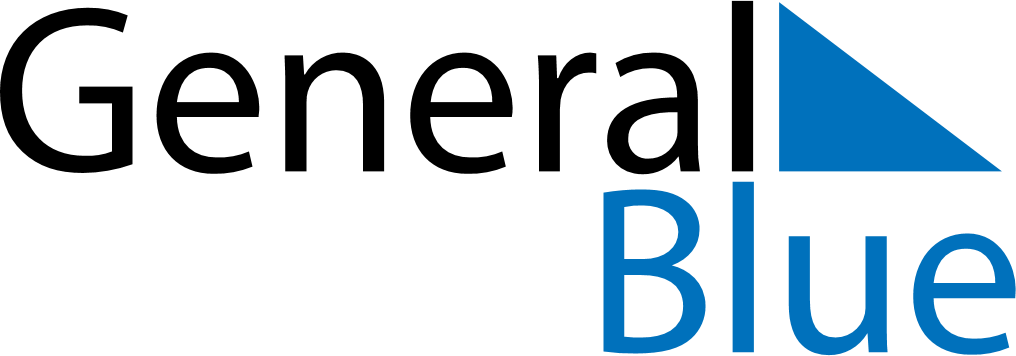 July 2018July 2018July 2018July 2018ZambiaZambiaZambiaSundayMondayTuesdayWednesdayThursdayFridayFridaySaturday12345667Heroes’ DayUnity Day8910111213131415161718192020212223242526272728293031